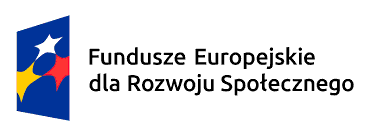 FORMULARZ   ZGŁOSZENIOWYPraktyki w ramach programu Fundusze Europejskie dla Rozwoju Społecznego 2021-2027 (FERS) współfinansowanego ze środków Europejskiego Funduszu Społecznego Plus na zasadach programu Erasmus+ Włochy/ Hiszpania  29 września 2023 -  28 marca 2025Tytuł projektu: „Mobilność europejska uczniów z ZSTiO szansą na sukces zawodowy"                    Proszę wypełnić formularz drukowanymi literami Wyrażam zgodę na przetwarzanie moich danych osobowych zawartych w formularzu dla potrzeb niezbędnych do realizacji procesu rekrutacji (zgodnie z Ustawą z dnia 29.08.97 r. o Ochronie Danych osobowych Dz. U. Nr 133 poz. 883) Data i czytelny podpis ucznia…………………………………………..Czytelny podpis rodziców/opiekunów prawnych:……………………………………………………………………………Dokumenty przyjęto :Data………………………       podpis………………………………1Nazwisko2Imię / Imiona3Data urodzenia4Miejsce urodzenia5Nr  PESEL6Nr legitymacji szkolnej7Seria i nr dowodu osobistego/paszportu8Data wydania dowodu osobistego/paszportu9Data ważności dowodu/paszportu 10Stały adres zamieszkania11Nr telefonu rodzica/ opiekuna11Nr telefonu ucznia12Adres e-mail ucznia13Status materialny rodziny(dochód netto/członek rodziny)Postaw znak X   od 500-800 zł od 500-800 zł od 500-800 zł od 500-800 zł od 500-800 zł od 500-800 zł od 500-800 zł13Status materialny rodziny(dochód netto/członek rodziny)Postaw znak X   801-1200 zł 801-1200 zł 801-1200 zł 801-1200 zł 801-1200 zł 801-1200 zł 801-1200 zł13Status materialny rodziny(dochód netto/członek rodziny)Postaw znak X   1201-1500 zł 1201-1500 zł 1201-1500 zł 1201-1500 zł 1201-1500 zł 1201-1500 zł 1201-1500 zł13Status materialny rodziny(dochód netto/członek rodziny)Postaw znak X   1501-2000 zł 1501-2000 zł 1501-2000 zł 1501-2000 zł 1501-2000 zł 1501-2000 zł 1501-2000 zł13Status materialny rodziny(dochód netto/członek rodziny)Postaw znak X   powyżej 2000 zł powyżej 2000 zł powyżej 2000 zł powyżej 2000 zł powyżej 2000 zł powyżej 2000 zł powyżej 2000 zł14Rodzina niepełnaTakTakTakNieNie15Dlaczego chcesz wyjechać na praktykę do Włoch/ Hiszpanii?16Opinia wychowawcyIlość punktów od wychowawcy:Ilość punktów od wychowawcy:Ilość punktów od wychowawcy:Ilość punktów od wychowawcy:Ilość punktów od wychowawcy:Ilość punktów od wychowawcy:Ilość punktów od wychowawcy:Ilość punktów od wychowawcy:16Opinia wychowawcy1p1p2p3p3p4p4p5pPodpis wych.:Podpis wych.:Podpis wych.:Podpis wych.:Podpis wych.:Podpis wych.:Podpis wych.:Podpis wych.: